INFORME DE ACTIVIDADES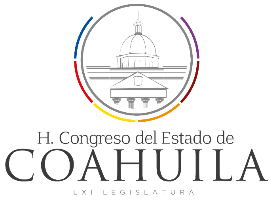 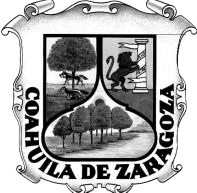 LXI Legislatura del Congreso del Estado Independiente,Libre y Soberano de Coahuila de ZaragozaSegundo Año de Ejercicio ConstitucionalDIPUTADO FERNANDO IZAGUIRRE VALDÉSATENCIÓN A CIUDADANOS Y GESTORÍA SOCIAL DEL MES DE MAYOApoyo con 120 playeras para niños de diversas colonias de escasos recursos que se graduaron del programa “Brilliant” del Tecnológico de Monterrey Campus Laguna.  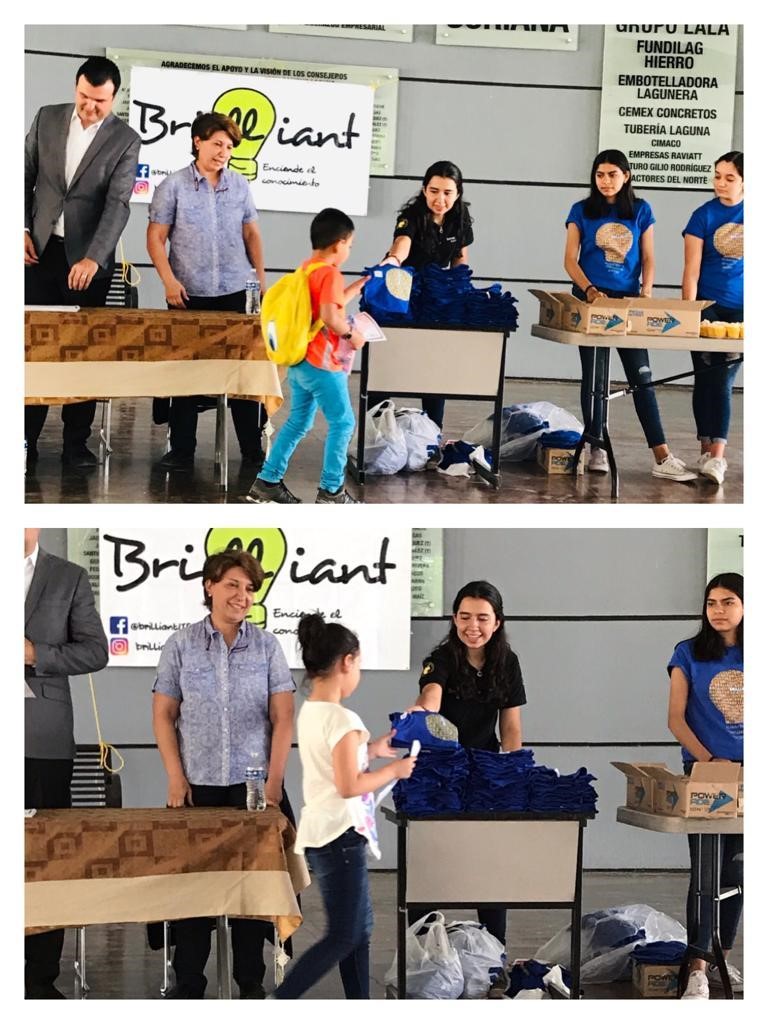 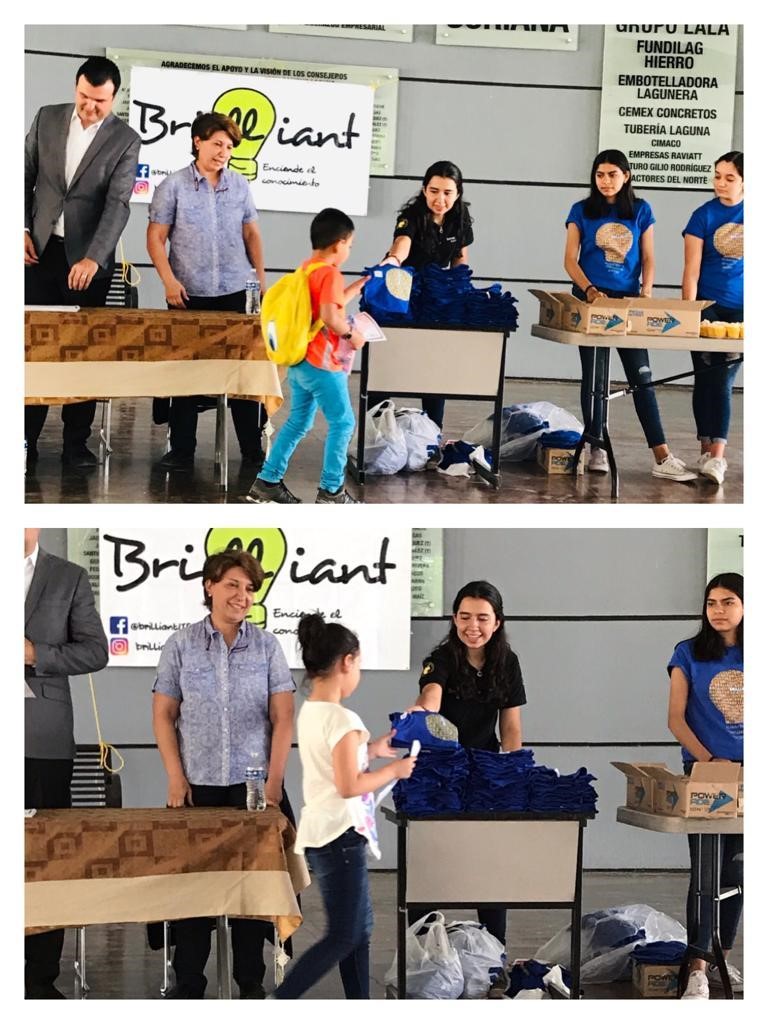 INFORME DE ACTIVIDADES LXI Legislatura del Congreso del Estado Independiente,Libre y Soberano de Coahuila de ZaragozaSegundo Año de Ejercicio ConstitucionalDIPUTADO FERNANDO IZAGUIRRE VALDÉSRealizamos la entrega de más de 500 bolos y 100 regalos a niños de diversas colonias del Distrito para la Celebración del Día del Niño. 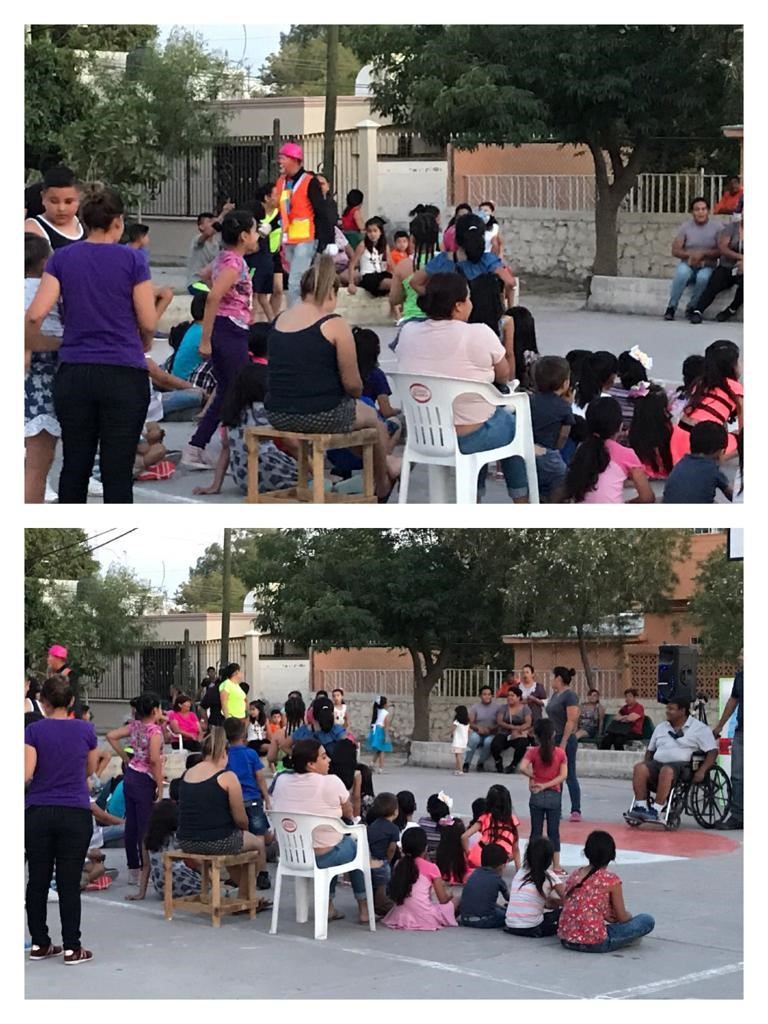 